
Банк карталарымен төлеу Freedom Pay арқылы жүзеге асырыладыТөлемге Visa және MasterCard карталары қабылданады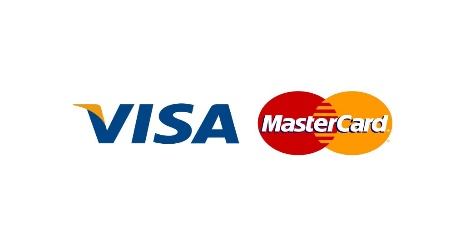 Интернет арқылы төлеу қызметі Visa және MasterCard халықаралық төлем жүйелерінің ережелеріне сәйкес төлем жасаудың құпиялылығы мен қауіпсіздігін сақтау қағидаттарында жүзеге асырылады, ол үшін деректерді тексерудің, шифрлаудың және жабық байланыс арналары арқылы берудің ең заманауи әдістері пайдаланылады. Банк картасының деректерін енгізу freedompay қорғалған төлем бетінде жүзеге асырылады.Банктік карта деректерін енгізу бетінде карта нөмірін, карта иесінің атын, картаның жарамдылық мерзімін, үш таңбалы қауіпсіздік кодын (Visa үшін CVV2 немесе MasterCard үшін CVC2) енгізу қажет. Барлық қажетті деректер картаның өзінде басылған.Үш таңбалы қауіпсіздік коды-картаның артқы жағындағы үш сан.Әрі қарай, сіз SMS-ке келетін 3D Secure кодын енгізу үшін банк бетіне бағытталасыз. Егер 3D Secure коды сізге келмесе, сізге картаны берген банкке хабарласу керек.Төлем жасаудан бас тарту жағдайлары:○ банк картасы интернет арқылы төлем жасауға арналмаған, оны банкке хабарласу арқылы білуге болады;○ банк картасында төлеуге қаражат жеткіліксіз. Банк картасында қаражаттың болуы туралы толығырақ банк картасын шығарған банкке хабарласу арқылы біле аласыз;○ банк картасының деректері дұрыс енгізілмеген;○ банк картасының мерзімі аяқталды. Картаның жарамдылық мерзімі әдетте картаның алдыңғы жағында болады(бұл карта жарамды ай мен жыл). Картаның жарамдылық мерзімі туралы толығырақ банк картасын шығарған банкке хабарласу арқылы біле аласыз;
По вопросам оплаты с помощью банковской карты и иным вопросам, связанным с работой сайта, Вы можете обращаться по следующему телефону: 8 (775)6808035 
Предоставляемая вами персональная информация (имя, адрес, телефон, e-mail, номер банковской карты) является конфиденциальной и не подлежит разглашению. Данные вашей кредитной карты передаются только в зашифрованном виде и не сохраняются на нашем Web-сервере.Тауарды қайтару ережелеріКарталармен төлеген кезде қолма-қол ақшамен қайтаруға жол берілмейді. Қайтару тәртібі халықаралық төлем жүйелерінің ережелерімен реттеледі.Тауарды қайтару рәсімі "тұтынушылардың құқықтарын қорғау туралы"Заңның 14-бабымен регламенттеледі.○ Тұтынушы тауарды бергенге дейін кез келген уақытта, ал тауарды бергеннен кейін-күнтізбелік 14 күн ішінде тауардан бас тартуға құқылы Егер оның тауарлық түрі, тұтынушылық қасиеттері, сондай-ақ аталған тауарды сатып алу фактісі мен шарттарын растайтын құжат сақталған жағдайда, тиісті сападағы тауарды қайтаруға болады; Егер аталған тауарды тек оны сатып алатын адам ғана пайдалана алатын болса, тұтынушы жеке-белгілі бір қасиеттері бар тиісті сападағы тауардан бас тартуға құқылы емес;○ Тұтынушы тауардан бас тартқан кезде сатушы өзіне қайтарылған тауарды тұтынушыдан жеткізуге сатушының шығыстарын қоспағанда, тұтынушы тиісті талап қойған күннен бастап он күннен кешіктірмей тұтынушы шарт бойынша төлеген ақшалай соманы қайтаруға тиіс;Банк картасына ақша қаражатын қайтару үшін компанияның талабы бойынша электрондық мекенжайға жіберілетін "ақша қаражатын қайтару туралы өтінішті" толтыру және оны паспорттың көшірмесімен бірге мекенжай бойынша ақтау қажет qrt.kz@mail.ruАқша қаражатын қайтару компанияның "ақша қаражатын қайтару туралы өтінішті" алған күннен бастап 21 (жиырма бір) жұмыс күні ішінде банк картасына жүзеге асырылады.Қателіктермен жүргізілген операциялар бойынша ақша қаражатын қайтару үшін жазбаша өтінішпен және паспорттың және қате есептен шығарылғанын растайтын чектердің/түбіртектердің көшірмесімен жүгіну қажет. Осы өтінішті мына мекенжайға жолдау қажет qrt.kz@mail.ruҚайтару сомасы сатып алу сомасына тең болады. Өтінішті қарау және ақшалай қаражатты қайтару мерзімі компания өтінішті алған сәттен бастап есептеле бастайды және мереке/демалыс күндерін есептемегенде жұмыс күндерінде есептеледі. 4. Тауарды жеткізу ережелері.Интернет-дүкеннің электрондық витринасында мерзімдер, тәсілдер сияқты тауарды жеткізу (жұмысты, қызметті алу) жөніндегі ақпараттың, сондай-ақ картаны пайдалана отырып төлегеннен кейін тауарды жеткізу (жұмысты, қызметті алу) туралы нақты түсінік алу үшін қажетті кез келген басқа ақпараттың болуы.